Sunday- 20th Monday-21st Tuesday-22nd  – Dog TrainingWednesday- 23rd Thursday- 24th  – Soccer Practice/Bunco DinnerFriday – 25th Saturday – 26th – Soccer Game7:00Meal 1Shakeology & banana, pb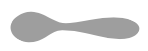 9:30Meal 2Ham & Spinach Omelet with Breakfast Potatoes12:30Meal 3salad or sandwich 3:30Meal 4Strawberry Spinach Salad with Almonds 6:30Meal 5Teriyaki Salmon with Soba Noodles & Snap Peas, sesame seeds5:00		Meal 1Shakeology & bananas, pb6:00Energize6:30Hydrate8:00Recoverbanana9:00Post Workout MealBreakfast Scramble (Roasted sweet potatoes, kale, turkey sausage)12:00Pre-Workout MealTeriyaki Salmon with Soba Noodles & Snap Peas3:00Meal 2Carrots, Hummus, Grapes6:30Meal 3Pressure Cooker Mongolian Beef with Brown Rice & Mixed Veggies5:00		Meal 1Shakeology & bananas, pb6:00Energize6:30Hydrate8:00Recoverbanana9:00Post Workout MealHam & Spinach Omelet with Breakfast Potatoes12:00Pre-Workout MealPressure Cooker Mongolian Beef with Brown Rice & Mixed Veggies3:00Meal 2Strawberry Spinach Salad with Almonds6:30Meal 3Golden Chicken with Noodles5:00		Meal 1Shakeology & bananas, pb6:00Energize6:30Hydrate8:00Recoverbanana9:00Post Workout MealBreakfast Scramble (Roasted sweet potatoes, kale, turkey sausage)12:00Pre-Workout MealGolden Chicken with Noodles3:00Meal 2Carrots, Hummus, Grapes6:30Meal 3Tilapia Piccata, Brown Rice, Green Beans5:00		Meal 1Shakeology & bananas, pb6:00Energize6:30Hydrate8:00Recoverbanana9:00Post Workout MealHam & Spinach Omelet with Breakfast Potatoes12:00Pre-Workout MealTilapia Piccata, Brown Rice, Green Beans3:00Meal 2Strawberry Spinach Salad with Almonds6:30Meal 3Out/Leftovers5:00		Meal 1Shakeology & bananas, pb6:00Energize6:30Hydrate8:00Recoverapple9:00Post Workout MealBreakfast Scramble (Roasted sweet potatoes, kale, turkey sausage)12:00Pre-Workout MealSalad or sandwich3:00Meal 2Carrots, Hummus, Grapes6:30Meal 3Out7:00		Meal 1Shakeology & bananas, pb8:00Energize8:30Hydrate10:00Recoverapple11:00Post Workout MealHam & Spinach Omelet with Breakfast Potatoes2:00Pre-Workout MealSalad or sandwich4:00Meal 2Strawberry Spinach Salad with Almonds6:30Meal 3Out